  	Seniorenbetreuung zu Hause 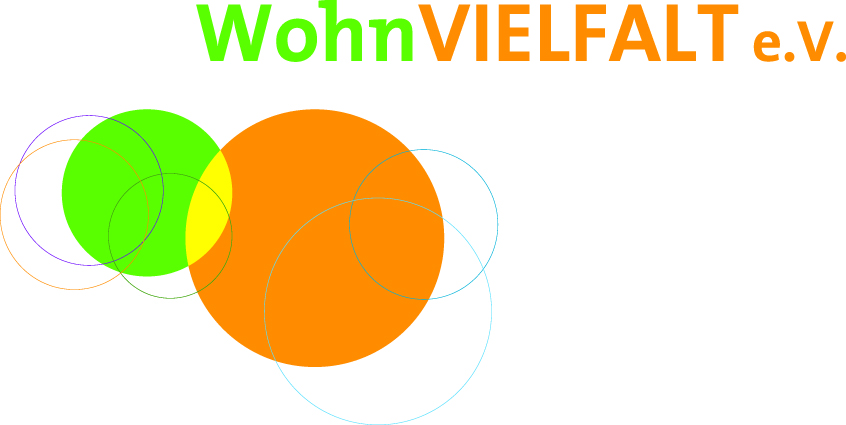 Hiermit melde ich dem Verein WohnVielfalt einen Bedarf in der Betreuung zu Hause an. Die Betreuungszeiten werden individuell vereinbart und im Rahmen der stundenweisen Verhinderungspflege/Entlastungsbetrag durchgeführt.Eine Pflege oder hauswirtschaftliche Dienstleistungen werden nicht Anspruch genommen. Die Betreuungszeiten werden einmal monatlich gesammelt in Rechnung gestellt. Auf Wunsch können diese auch direkt mit der Pflegekasse abgerechnet werden, sofern die Voraussetzungen erfüllt sind. Vertragspartner ist der Auftraggeber. Das Angebot ist als Unterstützung im Alltag gemäß UStA- VO anerkannt.Auftraggeber:Betreuungsperson und Ort:Mit meiner Unterschrift erkläre ich, über alle Belange und Formalitäten der  Verhinderungspflege informiert worden zu sein. Der Preis pro Stunde beträgt 18 € für die Wegbegleiter, plus eine Anfahrtspauschale von 5,90 €. Änderungen werden schriftlich bekannt gegeben. Der Auftraggeber verpflichtet sich, keine Nebenabsprachen mit der BetreuerIn zu treffen. Die Datenschutzrichtlinien des Vereins habe ich akzeptiert.Ort, Datum Unterschrift……………………………………………………………..(Auftraggeber)Der Verein WohnVielfalt bestätigt, dass die Mitarbeiter der Schweigepflicht unterliegen und ein Erweitertes Polizeiliches Führungszeugnis vorgelegt haben. Die Mitarbeiter werden regelmäßig fachlich geschult.Ort, Datum ……………………………………………………………..    Wohnvielfalt e.V. Unterschrift und StempelName, VornameGeburtsdatumStraßePLZ / WohnortTelefon / NotfallnummerEmailName, VornameGeburtsdatumStraßePLZ / Wohnort